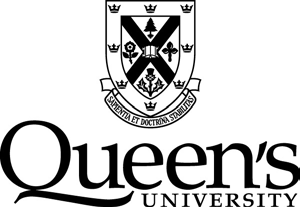 Clinician-Scholar / Academic Emergency PhysicianDepartment of Emergency Medicine, Queen’s UniversityThe Department of Emergency Medicine at Queen's University is seeking a qualified emergency physician and clinician-scholar for a geographically full-time academic position.  The successful applicant must demonstrate the ability to provide exemplary clinical care and the strong potential for independent research activity in clinical and/or health services research related to Emergency Medicine or its related subspecialties.  They must also be eligible for or have certification in Emergency Medicine from the Royal College of Physicians and Surgeons of Canada (RCPSC) or the College of Family Physicians Canada (CFPC) and be eligible for or have licensure with the College of Physicians and Surgeons of Ontario.  Preference will be given to applicants who possess an advanced degree in Clinical Epidemiology or Public Health with a record of productivity in scholarly activity. The successful applicant will demonstrate excellence in teaching at the undergraduate and postgraduate level.  In addition, they will demonstrate evidence of their ability to work in an interdisciplinary and collaborative environment.  Academic rank and protected research time will be commensurate to the successful candidate’s experience.The Department has two clinical sites, with an annual ED volume approaching 120,000 patient visits. The clinical department provides tertiary emergency care services for the Southeastern Ontario referral region, and serves as the only Level 1 trauma centre for the Southeast Local Health Integration Network.  The department supports world-class RCPSC and CFPC accredited Emergency Medicine training programs and fellowship programs in Resuscitation and Reanimation and Global Emergency Medicine.  Support for research and scholarship is a priority, and the Department has a strong national academic profile with diverse areas of research focus including injury/trauma, toxicology, cardiac arrest and resuscitation, global health, and syndromic surveillance. In addition, the department has a large education research group with expertise in simulation, competency-based education, and assessment.  Research faculty enjoy extensive administrative, statistical and methodologic support.  Members of the department are remunerated through a comprehensive alternative funding plan, with a competitive compensation package and a generous benefit plan.  Queen’s University is located in historic Kingston, on the shores of Lake Ontario, with easy access to Montreal, Toronto & Ottawa.  This university city of approximately 150,000 offers a unique mix of year- round recreational, cultural and academic opportunities.    Queen's University is recognized nationally and internationally for the quality of its undergraduate and graduate programs, which attract outstanding students. It has a community spirit and amenities unmatched by any other Canadian university.The University invites applications from all qualified individuals. Queen’s is committed to employment equity and diversity in the workplace and welcomes applications from women, visible minorities, Aboriginal peoples, persons with disabilities, and LGBTQ persons.  All qualified candidates are encouraged to apply; however, in accordance with Canadian immigration requirements, Canadian citizens and permanent residents of Canada will be given priority.  To comply with Federal laws, the University is obliged to gather statistical information about how many applicants for each job vacancy are Canadian citizens / permanent residents of Canada.  Applicants need not identify their country of origin or citizenship, however, all applications must include one of the following statements:  “I am a Canadian citizen / permanent resident of Canada”; OR, “I am not a Canadian citizen / permanent resident of Canada”.  Applications that do not include this information will be deemed incomplete.   The University will provide support in its recruitment processes to applicants with disabilities, including accommodation that takes into account an applicant’s accessibility needs.  If you require accommodation during the interview process, please contact us at the address below for assistance in making suitable arrangements. A complete application consists of a cover letter summarizing expertise, qualifications and accomplishments relevant to the position (including one of the two statements regarding Canadian citizenship / permanent resident status specified in the previous paragraph) along with a current academic CV, an academic/educational dossier and the names of at least 3 referees.  The review of applications is on-going and will continue until the position is filled.   Please direct applications including curriculum vitae, teaching dossier and the names and addresses of three referees, in confidence to:  Dr. David Messenger Head, Department of Emergency Medicine Queen’s University c/o Kingston Health Sciences Centre, 76 Stuart Street, Kingston, Ontario, Canada  K7L 2V7  Phone: (613) 549-6666 Ext. 4515       Fax: (613) 548-1374  Email:  david.messenger@queensu.ca